Terms and Conditions for allocation of the HEFCW Master’s funding for 2018/9 entry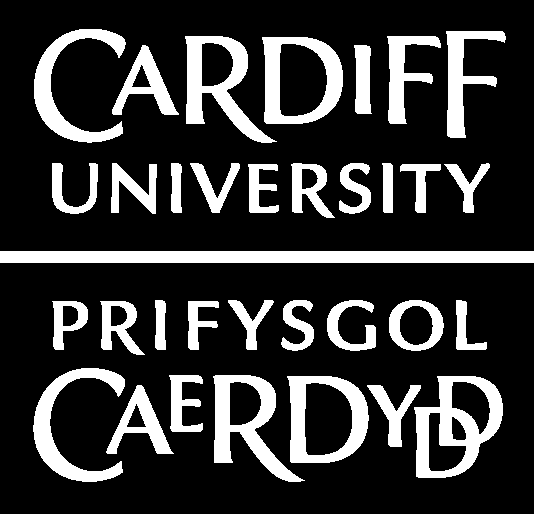 As stipulated by the Welsh Government, candidates can only be considered for a bursary if they are eligible for a loan as outlined on the Student Finance Wales website:
https://www.studentfinancewales.co.uk/postgraduate-students/postgraduate-master-s-course.aspx Eligibility (including, but not restricted, to)Terms and ConditionsGeneral Data Protection Regulation (GDPR)By applying to be a Cardiff University bursary student, Cardiff University will be required to collect, store, use and otherwise process information about you for purposes connected with the application process and for reasons deemed necessary in order to take steps prior to entering into a contractual agreement with the University.
1. Applicants must be either:
Ordinarily resident in Wales (and haven’t moved there for the purpose of education) for the past three years. Ordinarily resident is defined as ‘habitually, normally and lawfully resided in that area from choice’. Temporary absences will be excluded; 

OR
An EU national (excluding England, Scotland and Northern Ireland) who will be living in Wales on the first day of the first year of the course and have normally lived in the EEA or Switzerland for the past three years.2. Applicants must be aged under-60 on the first day of the first academic year of the course
3. Applicants must be applying for one of the following programmes: MA, MSc, LLM, MRes and MPhil commencing in September 2018. (Courses commencing January, March, April or July will not be considered unless no September intake is available.)
4. Candidates who already hold, or currently studying for, a Master’s degree (or equivalent) or higher, are not eligible for a bursary (even if this qualification is achieved/being studied outside of the UK)
5. Bursaries are available to candidates applying to full-time (normally one year) and part-time (normally two years) programmes of study 
6. Part-time students will receive the bursary in full in their first year of study
7. The bursaries are non means tested i.e. will not depend on an applicant’s family income
8. Bursary recipients are also eligible to apply for the Welsh Postgraduate Loan
9. Social Care Wales, NHS and research council funded candidates are not eligible for a bursary. However, candidates applying for other non-government funded postgraduate awards (subject to meeting eligibility criteria), including Cardiff University Master’s Excellence Scholarships, can be considered
*Eligibility of candidates applying for a Welsh Postgraduate Loan will be confirmed by theStudent Loan Company
*Candidates who do not apply for a Welsh Postgraduate Loan will be asked by the Postgraduate Recruitment Team to complete a proforma and supply additional information to prove eligibility1. Bursaries cannot be deferred, candidates must take up the bursary by the date stated in the award letter. The bursary will be lost if candidates choose to start on an alternative date2. If you are not applying for a postgraduate loan and the University judges you to be ineligible for a bursary, based on the documentation you have provided, then you have 14 days to submit new documentation for review to serve as your appeal against the decision 
3. If having accepted an award, a bursary holder withdraws or their progress is deemed as unsatisfactory then the bursary may be withdrawn.  Fees will need to be refunded on a pro rata basis of the full fee and the student will be notified of the reasons behind the withdrawal.  If the student feels that such a withdrawal is unjustified, they may appeal in writing to the Academic Registrar within 15 working days of the date of notification.4. If it is deemed necessary for a bursary holder to suspend their studies, the bursary will not be held on University account and carried forward to the year of resumption of studies. The student will be personally liable for remaining tuition fees